Your recent request for information is replicated below, together with our response.The information I am looking for is as follows:As at 1st April 2013 (or the closest date thereafter for which data is available)The number of officers of the rank of constableThe number of officers of the rank of sergeantThe number of officers of the ranks of Assistant Chief Constable and Deputy Chief ConstableAs at 31st March 2024 (or the closest date thereafter for which data is available)The number of officers of the rank of constableThe number of officers of the rank of sergeantThe number of officers of the ranks of Assistant Chief Constable and Deputy Chief Constable31st March 2015 is the first date we can provide breakdown in rank. Data relating to ranks prior to this date is no longer held and section 17 of the Act therefore applies.If you require any further assistance, please contact us quoting the reference above.You can request a review of this response within the next 40 working days by email or by letter (Information Management - FOI, Police Scotland, Clyde Gateway, 2 French Street, Dalmarnock, G40 4EH).  Requests must include the reason for your dissatisfaction.If you remain dissatisfied following our review response, you can appeal to the Office of the Scottish Information Commissioner (OSIC) within 6 months - online, by email or by letter (OSIC, Kinburn Castle, Doubledykes Road, St Andrews, KY16 9DS).Following an OSIC appeal, you can appeal to the Court of Session on a point of law only. This response will be added to our Disclosure Log in seven days' time.Every effort has been taken to ensure our response is as accessible as possible. If you require this response to be provided in an alternative format, please let us know.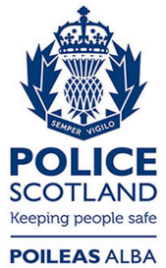 Freedom of Information ResponseOur reference:  FOI 24-1384Responded to:  13 June 2024ConstableSergeantACC and DCC31st March 201513,408.2712,486.741331st March 202412,625.8722,500.21913